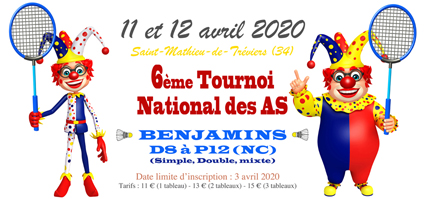 NOM DU CLUB :				SIGLE : 		 		RESPONSABLE : 	 						TEL : 				MAIL : 	Contact : 06 30 53 70 77  Blog : http://asdasbadminton.blogspot.com Facebook : https://www.facebook.com/asdasbadmintonFeuille d’inscription a renvoyer par mail avant le 3 avril 2020 à : frederic.baillette@wanadoo.fr  et philippe-guedj@wanadoo.frNOMPRENOMSexeM/FN°  LicenceSimpleO/NDoubleDoubleMixteMixteNOMPRENOMSexeM/FN°  LicenceSimpleO/NO/NPartenaire (nom et club)O/NPartenaire (nom et club)Règlement à l’ordre de « ASDAS », à envoyer à : ASDAS – chez Frédéric BAILLETTE – 296, av. Grassion CIBRAND – CARNON Plage – 34130 MAUGUIORèglement à l’ordre de « ASDAS », à envoyer à : ASDAS – chez Frédéric BAILLETTE – 296, av. Grassion CIBRAND – CARNON Plage – 34130 MAUGUIORèglement à l’ordre de « ASDAS », à envoyer à : ASDAS – chez Frédéric BAILLETTE – 296, av. Grassion CIBRAND – CARNON Plage – 34130 MAUGUIORèglement à l’ordre de « ASDAS », à envoyer à : ASDAS – chez Frédéric BAILLETTE – 296, av. Grassion CIBRAND – CARNON Plage – 34130 MAUGUIORèglement à l’ordre de « ASDAS », à envoyer à : ASDAS – chez Frédéric BAILLETTE – 296, av. Grassion CIBRAND – CARNON Plage – 34130 MAUGUIORèglement à l’ordre de « ASDAS », à envoyer à : ASDAS – chez Frédéric BAILLETTE – 296, av. Grassion CIBRAND – CARNON Plage – 34130 MAUGUIORèglement à l’ordre de « ASDAS », à envoyer à : ASDAS – chez Frédéric BAILLETTE – 296, av. Grassion CIBRAND – CARNON Plage – 34130 MAUGUIORèglement à l’ordre de « ASDAS », à envoyer à : ASDAS – chez Frédéric BAILLETTE – 296, av. Grassion CIBRAND – CARNON Plage – 34130 MAUGUIORèglement à l’ordre de « ASDAS », à envoyer à : ASDAS – chez Frédéric BAILLETTE – 296, av. Grassion CIBRAND – CARNON Plage – 34130 MAUGUIO